  Honors Biology Syllabus – 2021-2022                             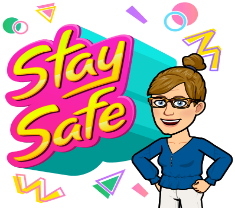 Mrs. Julie LoeschRoom: Attendance BLDG 9325Blog address: CTLS homepage for link or  https://julieloeschscience.weebly.com               Email Address: Julie.loesch@cobbk12.orgPhone: (678) 594-8104 ext. 2325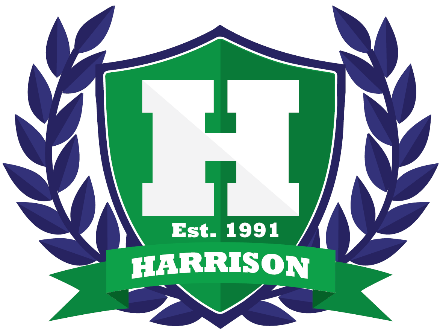 _________________________________________________________________________________This introductory course is designed to meet college entrance requirements and prepare students for the world of school, work, and citizenship.  Unifying themes of biology are stressed (evolution, homeostasis, energy, matter and organization, development, and ecology) and the application and relevance of biology to students’ lives and to society. Inquiry and the nature of science are important content elements. Required Materials: 1. Biology e-Textbook—linked in my CTLS2. 2” Binder- for printed material provided in class3. Tabbed Dividers – (for each unit) Cells, Genetics, Evolution, Organisms, Ecology 4. Your Laptop, Internet access and access to your school 365 account5. Color pencils, glue stick, calculator (please have your own since sharing is not advised during COVID)Grading:The assignments in this class will follow the grading policy outline below:Grade Breakdown for Syllabus Current Grade Weights with EOC On-Level Honors Homework 25 10 %Quizzes & Labs 25 25 %Exams & Projects (Final Exam)30 30 %UT  Homeworkn/a 15 %EOC 20 20 %Late Work:  All assignments must be turned in on the day they are due to receive full credit.  If you are unable to complete the work on time, you may turn in late work before the end of the unit for partial credit (up to 50%). No late work will be accepted after the unit is complete.   All UT homework must be turned in at the assigned time (NO LATEWORK).  The five lowest UT homework assignments will be dropped at the end of the semester.We will use multiple sites in this course.  Please be sure to save your username and passwords in a safe place that you can easily access when we are using computers.UT Homework—You will create an account in class using your laptops during the first week of class. Be sure to save your UT EID and password somewhere for easy access.Schoology.com:  Make sure you input the correct code that corresponds with your class.To keep up with class assignments, etc., it is mandatory that you join the class schoology account.  Please go to www.schoology.com to sign up for an account.  Next use the following codes to join your course: 1st block: M8VD-4GTZ-2HH34 4th block: MHD6-2WGD-DDNZ7This will be a place to ask questions, contact me, view assignments, take quizzes and tests, and turn in completed work.  Parents may also join by contacting me for a parent code specific to your account.   Email if you have any questions regarding this process. *** A note concerning submission of work***-Files should be submitted as .doc, docx, .rtf, or .pdf ONLY.  Documents that have been scanned for submission should be saved as a .pdf.  Use the free app—Cam Scanner—save the pics as a pdf file using the “batch” option.  Upload to schoology.-Incorrect file type, any file that is misnamed or otherwise corrupt when submitted will be subject to earning a late penalty or a zero depending on when the student fixes the error.-MAC users should google how to save files in the acceptable format.  The county provides each student a free 365 MS Office Products account can be used to save all work in the appropriate formats.To access the e-text book: To access the online e-text that goes with the course use the following link: https://web.cobbk12.org/page/8763/high-school This link will take you to the homepage for e-texts for high school.   Scroll down and click on “science”.  Then scroll down and click on “Biology”.  If prompted to login, use firstname.lastname and your school password.Absences/Make-up Work:If a student is absent, it is the students’ responsibility to determine what was missed and to collect any information needed to make it up.  You will need to sign into schoology to complete the assignments that were missed during the absence.  Per the student handbook, students have one day for each Excused absence plus an additional day to make up the work.  If the work was assigned prior to the absence and was to be submitted online, then the work is still expected to be completed and turned in on time.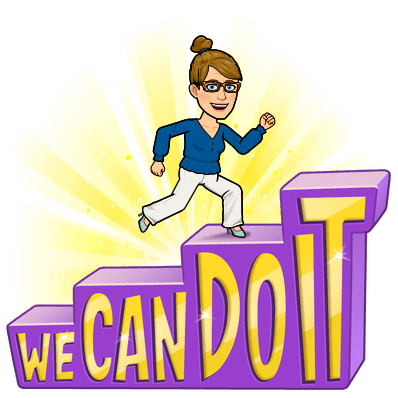 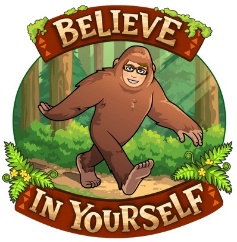 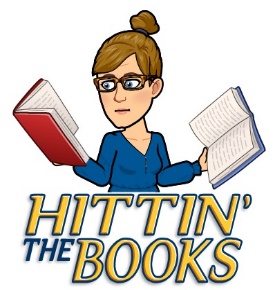 Class Rules:Be on time and prepared. Be courteous and respectful of all teachers and classmates.  Be safe – Follow all lab and field safety rulesBe honest.  Cheating will not be tolerated and will result in a zero, phone call home, and an administrative referral.  The includes the following:Copying answers/work on homework, including calculations or short answersCopying and pasting information from the internet without using appropriate citationsUsing unauthorized materials on tests or quizzes for ex. Cell phones, notes, accessing internet while testingPlease be sure to read the cobb county lab safety handout located in your schoology account. Parents/Guardians should read both the syllabus, lab safety handout and complete the Parent Information and Acknowledgement Form.